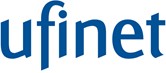 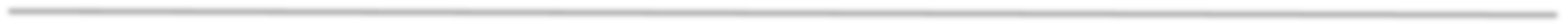 TABELA DE ESCALONAMENTO DE SERVIÇOS LOCAIS EM EL SALVADOR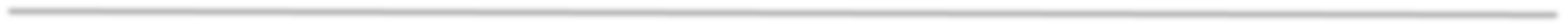 Nota: Lembre-se que também pode entrar em contato conosco através de nosso número internacional (502) 2317 3333, caso precisar do nosso suporte.Atualização: Dezembro - 2018Nível deSuporteTempoContatoTelefoneE-mail10 HorasEngenheiros de PlantãoNOC Latam(503) 2273­6750noclatam@ufinet.com22 HorasEng. Alejandro CasasolaCoordenador NOC LatamF. (502) 2317­3333 Ext. 41200M. (502) 5364­3994ocasasolac@ufinet.com33 HorasEng. Jaime Rodríguez Coordenador Tier 2F. (502) 2317­3333 Ext. 41300M. (502) 3018­6452jrodriguezd@ufinet.com44 HorasEng. Marco MazariegosGerente NOC Latam(502) 2317­3342(502) 5784­4862mmazariegos@ufinet.com56 HorasEng. Luis Alejandro HernándezCTO El Salvador & HondurasM. (503) 7851­4207lhernandezf@ufinet.com67 HorasEng. Fabio GutierrezGerente O&M LatamF. (57) 1 7449005 Ext. 63416(57) 311 3529184fgutierrez@ufinet.com78 HorasEng. Juan Carlos NaranjoCTO Latam(57) 2 3210381(57) 311 4351490jnaranjo@ufinet.com89 HorasEng. Leonel QuanCountry Manager(503) 2273­9552(503) 7039­0444lquan@ufinet.com